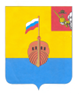 РЕВИЗИОННАЯ КОМИССИЯ ВЫТЕГОРСКОГО МУНИЦИПАЛЬНОГО РАЙОНА162900, Вологодская область, г. Вытегра, пр. Ленина, д.68тел. (81746) 2-22-03, факс (81746) ______,    e-mail: revkom@vytegra-adm.ruЗАКЛЮЧЕНИЕна проект решения Совета сельского поселения Андомское 15.12.2023 г.                                                                                г. Вытегра         Заключение Ревизионной комиссии Вытегорского муниципального района на проект решения Совета сельского поселения Андомское «О внесении изменений в решение Совета сельского поселения Андомское от 09.12.2022  года № 15» подготовлено в соответствии с требованиями Бюджетного кодекса Российской Федерации, Положения о Ревизионной комиссии Вытегорского муниципального района, на основании заключённого соглашения между Советом сельского поселения Андомское и Представительным Собранием Вытегорского муниципального района на 2023 год.        Проектом решения вносятся изменения в решение Совета сельского поселения Андомское от 09.12.2022 года № 15 «О бюджете сельского поселения Андомское на 2023 год и плановый период 2024 и 2025 годов».           Проектом решения предлагается внести изменения в доходную и расходную части бюджета поселения на 2023 год. Изменения в показатели бюджета поселения на 2023 год приведены в таблице:        Общий плановый объем доходов бюджета в 2023 году уменьшится на 7219,2 тыс. рублей (-14,5%) и составит 42676,0 тыс. рублей.        План поступлений налоговых и неналоговых доходов уменьшится на 188,6 тыс. рублей (-6,5%) и составит 2696,0 тыс. рублей.         Объем безвозмездных поступлений уменьшится на 7030,6 тыс. рублей (-15,0 %) и составит 39980,0 тыс. рублей.  Уменьшен плановый объем по прочим субсидиям на 7031,0 тыс. рублей (субсидии, выделенные на капитальный ремонт дома культуры), прочие безвозмездные поступления (денежные пожертвования физических лиц) увеличены на 0,4 тыс. рублей.       Доля безвозмездных поступлений в общем объеме доходов поселения – 93,7 %, доля налоговых и неналоговых доходов – 6,3 %.         Расходная часть бюджета уменьшится на 7707,7 тыс. рублей (-15,3 %) и составит 42776,0 тыс. рублей.         Изменения, внесенные в расходную часть бюджета на 2023 год, в разрезе разделов, подразделов приведены в Приложении 1 к Заключению.        Дефицит бюджета сократится на 488,5 тыс. рублей и составит 100,0 тыс. рублей. Предлагаемый к утверждению объем дефицита соответствует нормам статьи 92.1 Бюджетного кодекса Российской Федерации. Источник финансирования дефицита бюджета - изменение средств на счетах бюджета по состоянию на 01.01.2023 года.        Проектом решения объем расходов по разделу 01 «Общегосударственные вопросы» увеличивается на 311,6 тыс. рублей.         По подразделу 0102 «Функционирование высшего должностного лица субъекта Российской Федерации и муниципального образования» расходы предлагается уменьшить на 30,0 тыс. рублей (расходы на выплаты Главе).        По подразделу 0104 «Функционирование Правительства Российской Федерации, высших исполнительных органов государственной власти субъектов Российской Федерации, местной администрации» расходы планируется увеличить на 361,6 тыс. рублей, в том числе увеличатся: расходы на выплаты муниципальным служащим на 190,5 тыс. рублей, расходы на закупки товаров, работ, услуг на 184,5 тыс. рублей, расходы на выплаты работникам, не являющимся муниципальными служащими, на 25,0 тыс. рублей, уменьшатся расходы на уплату налогов, сборов и иных платежей на 38,4 тыс. рублей.          По подразделу 0111 «Резервные фонды» предлагается исключить расходы (отсутствие потребности в расходах) на создание Резервного фонда администрации поселения в сумме 20,0 тыс. рублей. Размер резервного фонда составит 0,0 тыс. рублей. Соответствующие изменения внесены в подпункт 1 пункта 7 решения Совета сельского поселения Андомское от 09.12.2022 года № 15 «О бюджете сельского поселения Андомское на 2023 год и плановый период 2024 и 2025 годов».                     Объем расходов, запланированный в проекте бюджета на оплату труда выборных должностных лиц местного самоуправления, осуществляющих свои полномочия на постоянной основе, муниципальных служащих, на 2023 год составит 3037,3 тыс. рублей, что соответствует нормативу 3184,8 тыс. рублей, установленному постановлением Правительства Вологодской области от 28 июля 2008 года № 1416 «Об утверждении норматива формирования расходов на оплату труда в органах местного самоуправления муниципальных образований области» (с изменениями) для сельских поселений численностью населения от 1,5 до 2,5 тыс. человек (с учетом коэффициента 1,2).        По разделу 05 «Жилищно-коммунальное хозяйство» объем бюджетных ассигнований предлагается увеличить на 164,2 тыс. рублей. Расходы предлагается увеличить по подразделу 0503 «Благоустройство», в том числе: на организацию уличного освещения (за счет собственных средств поселения) на 20,0 тыс. рублей, на прочие мероприятия по благоустройству поселений на 150,0 тыс. рублей, исключены расходы на благоустройство памятных мест и воинских захоронений в сумме 5,8 тыс. рублей.          Проектом предлагается сократить расходы по разделу 08 «Культура, кинематография» на 8183,5 тыс. рублей, или на 21,9 %. Сокращение планируется по подразделу 0801 «Культура», в том числе:         - на содержание учреждений культуры уменьшатся на 921,1 тыс. рублей, из них на выплаты персоналу увеличатся на 7,1 тыс. рублей, на закупки товаров, работ, услуг уменьшатся на 923,2 тыс. рублей, на уплату налогов и сборов уменьшатся на 5,0 тыс. рублей;        - расходы на проведение мероприятий, посвященных празднованию Дня Победы, увеличатся на 5,8 тыс. рублей;        - мероприятия по капитальному ремонту и ремонту объектов культуры уменьшатся на 7031,0 тыс. рублей;        - расходы по софинансированию мероприятий по капитальному ремонту объектов культуры уменьшатся на 237,2 тыс. рублей.           Проектом решения внесены изменения в финансирование муниципальных программ на 2023 год. Общий объем средств, направляемый на реализацию муниципальных программ, сократится на 8019,3 тыс. рублей (- 18,0 %) и составит в 2023 году 36623,4 тыс. рублей, или 85,6 % от общего объема расходов поселения. Объем бюджетных ассигнований уменьшится по программе «Развитие основных направлений социальной политики сельского поселения Андомское на 2021 – 2023 годы» на 8183,5 тыс. рублей.         Проектом решения внесены соответствующие изменения в приложения к решению от 09.12.2022 года № 15 «О бюджете сельского поселения Андомское на 2023 год и плановый период 2024 и 2025 годов».                 Выводы и предложения.        Представленный проект решения соответствует требованиям бюджетного законодательства. Внесение изменений в решение о бюджете поселения является обоснованным. Ревизионная комиссия ВМР рекомендует представленный проект к рассмотрению. Аудитор Ревизионной комиссии                                                    О.Е. Нестерова Утверждено решением о бюджете от 09.12.22 № 15 (с изменениями)Предлагаемые проектом решения измененияИзменение% измененияДоходы, всего (тыс. рублей)49895,242676,0-7219,2-14,5%Налоговые и неналоговые доходы2 884,602 696,00-188,6-6,5%Безвозмездные поступления 47010,639980,0-7030,6-15,0%Расходы, всего (тыс. рублей)50483,742776,0     -7707,7-15,3 %Дефицит (-), профицит (+) бюджета- 588,5- 100,0-488,5-